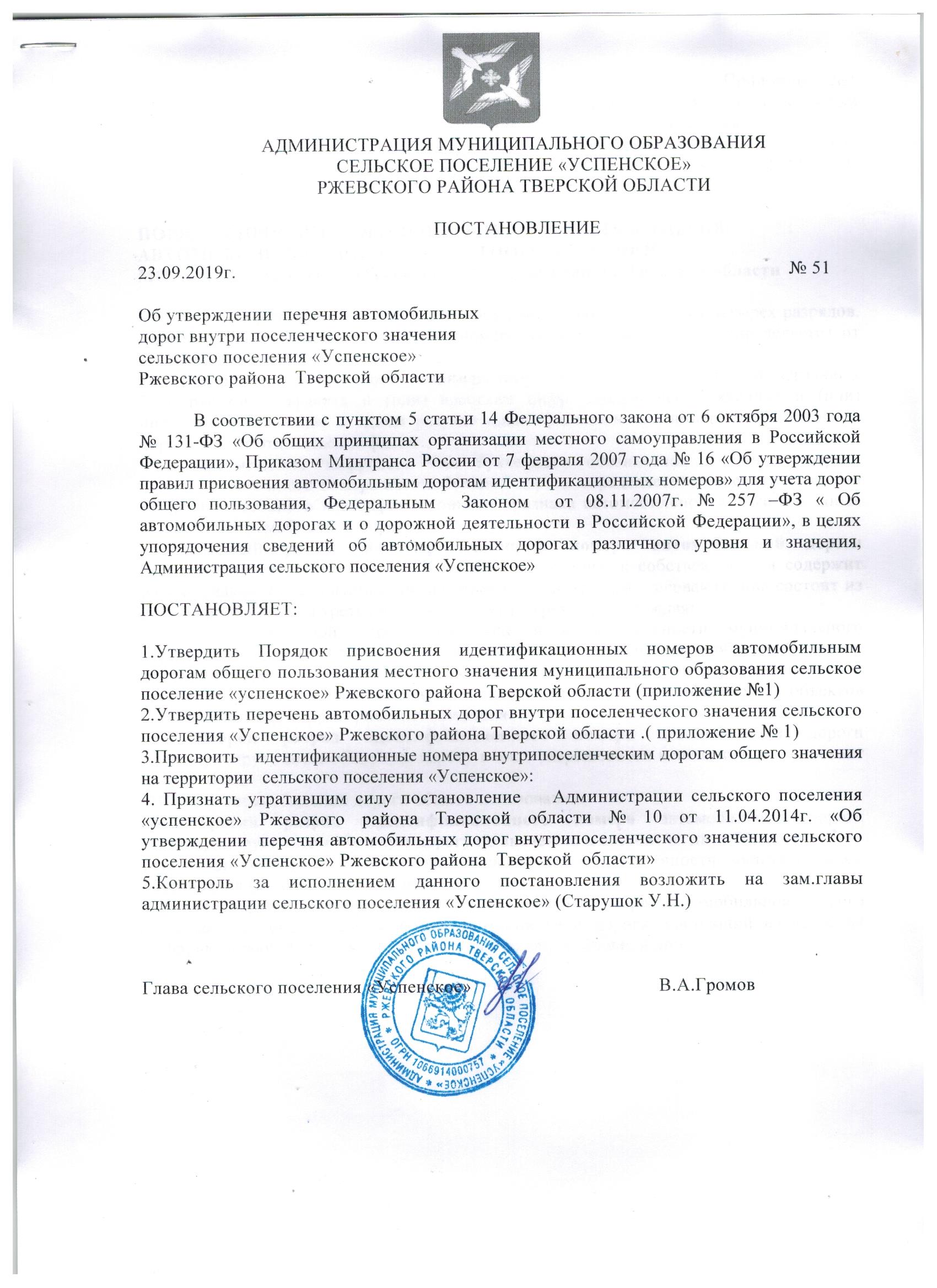 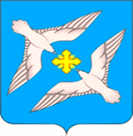 АДМИНИСТРАЦИЯ МУНИЦИПАЛЬНОГО ОБРАЗОВАНИЯСЕЛЬСКОЕ ПОСЕЛЕНИЕ «УСПЕНСКОЕ»РЖЕВСКОГО РАЙОНА ТВЕРСКОЙ ОБЛАСТИ                                                            ПОСТАНОВЛЕНИЕ
23.09.2019г.                                                                                                                № 51Об утверждении  перечня автомобильныхдорог внутри поселенческого значениясельского поселения «Успенское»Ржевского района  Тверской  области            В соответствии с пунктом 5 статьи 14 Федерального закона от 6 октября 2003 года № 131-ФЗ «Об общих принципах организации местного самоуправления в Российской Федерации», Приказом Минтранса России от 7 февраля 2007 года № 16 «Об утверждении правил присвоения автомобильным дорогам идентификационных номеров» для учета дорог общего пользования, Федеральным  Законом  от 08.11.2007г. № 257 –ФЗ « Об автомобильных дорогах и о дорожной деятельности в Российской Федерации», в целях упорядочения сведений об автомобильных дорогах различного уровня и значения, Администрация сельского поселения «Успенское»ПОСТАНОВЛЯЕТ:1.Утвердить Порядок присвоения идентификационных номеров автомобильным дорогам общего пользования местного значения муниципального образования сельское поселение «успенское» Ржевского района Тверской области (приложение №1)2.Утвердить перечень автомобильных дорог внутри поселенческого значения сельского поселения «Успенское» Ржевского района Тверской области .( приложение № 2)3.Присвоить   идентификационные номера внутри поселенческим дорогам общего значения на территории  сельского поселения «Успенское»  ( приложение № 3)4. Признать утратившим силу постановление    Администрации сельского поселения «успенское» Ржевского района Тверской области № 10 от 11.04.2014г. «Об утверждении  перечня автомобильных дорог внутри поселенческого значения сельского поселения «Успенское» Ржевского района  Тверской  области»5.Контроль за исполнением данного постановления возложить на зам.главы администрации сельского поселения «Успенское» (Старушок У.Н.)Глава сельского поселения «Успенское»                                      В.А.ГромовПриложение №1к постановлению администрациимуниципального образованиясельское поселение «Успенское»№ 51 от 23.09.2019гПОРЯДОК ПРИСВОЕНИЯ ИДЕНТИФИКАЦИОННЫХ НОМЕРОВ АВТОМОБИЛЬНЫМ ДОРОГАМ МЕСТНОГО ЗНАЧЕНИЯ МО  сельское поселение «Успенское» Ржевского района Тверской области	Идентификационный номер автомобильной дороги состоит из четырех разрядов. Каждый разряд идентификационного номера автомобильной дороги определяется от предыдущего одним пробелом.	Разряд идентификационного номера автомобильной дороги состоит из заглавных букв русского алфавита и (или) арабских цифр. Предметное буквенное и (или) цифровое обозначение в одном разряде идентификационного номера автомобильной дороги может отделяться дефисом.	Предметность цифрового или буквенного обозначения в одном разряде идентификационного номера автомобильной дороги определяется самостоятельностью идентификационного классификационного признака автомобильной дороги или иных данных об автомобильной дороге.	Первый разряд идентификационного номера автомобильной дороги идентифицирует автомобильную дорогу по отношению к собственности и содержит восемь знаков, объединенных соответственно в три группы – первая группа состоит из двух знаков; вторая и третья группы состоят из трех знаков каждая:- для автомобильной дороги, относящейся к собственности муниципального образования, первый разряд идентификационного номера автомобильной дороги состоит из трех групп знаков, соответствующих коду объектов первого, второго и третьего уровня классификации Общероссийского классификатора объектов административно-территориального деления.	Второй разряд идентификационного номера автомобильной дороги идентифицирует автомобильную дорогу в виде разрешенного использования и состоит из двух букв:ОП – для автомобильной дороги общего пользования.	Третий разряд идентификационного номера автомобильной дороги идентифицирует автомобильную дорогу по значению и состоит из двух букв:МП – для автомобильной дороги, относящейся к собственности муниципального образования (автомобильная дорога поселения).	Четвертый разряд идентификационного номера автомобильной дороги представляет собой учетный номер автомобильной дороги, состоящий из арабских цифр, включающих в себя, порядковый номер автомобильной дороги.Приложение №2 к постановлению администрациимуниципального образованиясельское поселение «Успенское»от 23.09.2019г. № 51Перечень автомобильных дорог общего пользования местного значения МО сельское поселение «Успенское» Ржевского района Тверской области   Исп. Старушок У.Н                                                                                                        Приложение № 3                                                                              К Постановлению Администрации сельского поселения «Успенское»  Ржевского района Тверской области  № 51 от 23.09.2019г.  «Об утверждении   перечня автомобильных дорог внутри поселенческого значения сельского поселения «Успенское»  Ржевского района  Тверской  области»                                                                                                  .Перечень автомобильных дорог внутри поселенческого значения  сельского поселения «Успенское»  Ржевского района Тверской областиИсп. Старушок У.Н№ п/пНаименование дорогиИдентификационный номерПротяженность  (км)  (км)Тип покрытияпримечание1234561.п.Успенское28 248 847  ОП МП 28Н-0012.8асфальт,грунт2.д.Антоново28 248 847  ОП МП 28Н-0020.7ГрунтовыеЗ.д. Бурцево28 248 847  ОП МП 28Н-0030.3Грунтовые4.д.Власово28 248 847  ОП МП 28Н-00504.Грунтовые5.д.Воробьево28 248 847  ОП МП 28Н-00606.д. Вороничено28 248 847  ОП МП 28Н-0070.5Грунтовые7.д.Гляденово28 248 847  ОП МП 28Н-0080.4Грунтовые8.д. Голышкино28 248 847  ОП МП 28Н-0100.6Грунтовые9.д. Горшково28 248 847  ОП МП 28Н-0111.0Грунтовые10.д. Житинки28 248 847  ОП МП 28Н-0150.5ГрунтовыеI1.д. Клешнево28 248 847  ОП МП 28Н-0180.6Грунтовые12.д.  Маломахово28 248 847  ОП МП 28Н-0210.6Грунтовые13.д. Маслово28 248 847  ОП МП 28Н-0220.3Грунтовые14.д.  Мануйлово28 248 847  ОП МП 28Н-0230.7Грунтовые15.д. Макарово28 248 847  ОП МП 28Н-0440.7Грунтовые16.д. Массальское28 248 847  ОП МП 28Н-0580.5Грунтовые17.д. Находово28 248 847  ОП МП 28Н-0250.6Грунтовые18.д. Першино28 248 847  ОП МП 28Н-0290.4Ж/б плиты19д.Плешки28 248 847  ОП МП 28Н-0271.60.8ж/б плиты,0.7грунтовая20д.Глебово28 248 847  ОП МП 28Н-0351.2Асфальт,0.8      Грунтовая21.д. Васюково28 248 847  ОП МП 28Н-0361.0Грунтовые22.д.Дунилово28 248 847  ОП МП 28Н-0391.4Грунтовые23.д.Плотниково28 248 847  ОП МП 28Н-0490.8Грунтовые24.д. Крупцово28 248 847  ОП МП 28Н-0561.0Грунтовые25д.Орехово28 248 847  ОП МП 28Н-0521.2Асфальт, 0.2 грунтовая26.д.  Терешково28 248 847  ОП МП 28Н-0612.0Грунтовые27.д.Захарово28 248 847  ОП МП 28Н-0420.6Грунтовые28.д. Юшнево28 248 847  ОП МП 28Н-0340.2Грунтовые29.д.  Гузынино28 248 847  ОП МП 28Н-0380.4Грунтовые30.д. Заречная28 248 847  ОП МП 28Н-0411.0Грунтовые31.д. Бутово28 248 847  ОП МП 28Н-004032.д. Гнилево28 248 847  ОП МП 28Н-0120.25Грунтовые33.д. Грибеево28 248 847  ОП МП 28Н-0090.2Грунтовые34.д. Демкино28 248 847  ОП МП 28Н-0130.2Грунтовые35.д. Дыбалово28 248 847  ОП МП 28Н-014036.д. Извалино28 248 847  ОП МП 28Н-016037.д. Карпово28 248 847  ОП МП 28Н-017038.д. Клипуново28 248 847  ОП МП 28Н-0190Грунтовые39.д. Малахово28 248 847  ОП МП 28Н-0200.35Грунтовые40.д. Пантюково28 248 847  ОП МП 28Н-0260.25Грунтовые41.д.Пудово28 248 847  ОП МП 28Н-0280.3Грунтовые42.д. Старцево28 248 847  ОП МП 28Н-0310.4Грунтовые43.д. Шестино28 248 847  ОП МП 28Н-0330.37Грунтовые44.д.Выдрино28 248 847  ОП МП 28Н-0370.4Грунтовые45.ст.Есиповская28 248 847  ОП МП 28Н-0400.2Грунтовые46.д. Карпово28 248 847  ОП МП 28Н-0430.3Грунтовые47.д. Немцово28 248 847  ОП МП 28Н-0450.43Грунтовые48.д. Новый Рукав28 248 847  ОП МП 28Н-0460.3Грунтовые49.д. Озерецкое28 248 847  ОП МП 28Н-0470.3Грунтовые50.д.  Старый Рукав28 248 847  ОП МП 28Н-0500.35грунтовые51.д. Щетинино28 248 847  ОП МП 28Н-0510.2Грунтовые52.д. Ведомково28 248 847  ОП МП 28Н-0530.3Грунтовые53.д.  Волыново28 248 847  ОП МП 28Н-054054.д. Коммуна28 248 847  ОП МП 28Н-0550.2Грунтовые55.д .Столыпино28 248 847  ОП МП 28Н-0600.3Грунтовые56.д. Максаково28 248 847  ОП МП 28Н-0570 Грунтовые57.д .Рублево28 248 847  ОП МП 28Н-059058.д. Ненаедово28 248 847  ОП МП 28Н-0240.35Грунтовые59.д Панино28 248 847  ОП МП 28Н-0482.1ГрунтовыеИТОГО32.05 32.05№ п/пНаселенный  пунктИдентификационный  номерПротяженность    (км)Тип покрытия1234561.Автомобильная дорога -"поселок  Успенское»28 248 847  ОП МП 28Н-0012.8Асфальт/ грунтовые2. Автомобильная дорога -"деревня Антоново» 28 248 847  ОП МП 28Н-0020.7ГрунтовыеЗ. Автомобильная дорога -"деревня Бурцево»28 248 847  ОП МП 28Н-0030.3Грунтовые4.Автомобильная дорога -"деревня Власово»28 248 847  ОП МП 28Н-00504.Грунтовые5. Автомобильная дорога -"деревня Воробьево»28 248 847  ОП МП 28Н-00606. Автомобильная дорога -"деревня Вороничено28 248 847  ОП МП 28Н-0070.5Грунтовые7. Автомобильная дорога -"деревня Гляденово»28 248 847  ОП МП 28Н-0080.4Грунтовые8. Автомобильная дорога -"деревня Голышкино»28 248 847  ОП МП 28Н-0100.6Грунтовые9. Автомобильная дорога -"деревня Горшково»28 248 847  ОП МП 28Н-0111.0Грунтовые10. Автомобильная дорога -"деревня Житинки»28 248 847  ОП МП 28Н-0150.5ГрунтовыеI1. Автомобильная дорога -"деревня Клешнево»28 248 847  ОП МП 28Н-0180.6Грунтовые12.Автомобильная дорога -"деревня Маломахово»28 248 847  ОП МП 28Н-0210.6Грунтовые13. Автомобильная дорога -"деревня Маслово»28 248 847  ОП МП 28Н-0220.3Грунтовые14.Автомобильная дорога -"деревня Мануйлово»28 248 847  ОП МП 28Н-0230.7Грунтовые15.Автомобильная дорога -"деревня Макарово»28 248 847  ОП МП 28Н-0440.7Грунтовые16. Автомобильная дорога -"деревня Массальское»28 248 847  ОП МП 28Н-0580.5Грунтовые17.Автомобильная дорога -"деревня Находово»28 248 847  ОП МП 28Н-0250.6Грунтовые18. Автомобильная дорога -"деревня Першино»28 248 847  ОП МП 28Н-0290.4Ж/б плиты, грунтовые19.Автомобильная дорога -"деревня Плешки»28 248 847  ОП МП 28Н-0271.60.8ж/б  плиты,0.8грунтовая20. Автомобильная дорога -"деревня Глебово»ул.Мира28 248 847  ОП МП 28Н-0351.2Асфальт,0.8      Грунтовая21. Автомобильная дорога -"деревня. Васюково»28 248 847  ОП МП 28Н-0361.0Грунтовые22.Автомобильная дорога -"деревня.Дунилово»28 248 847  ОП МП 28Н-0391.4Грунтовые23. Автомобильная дорога -"деревня Плотниково»28 248 847  ОП МП 28Н-0490.8Грунтовые24.Автомобильная дорога -"деревняКрупцово»28 248 847  ОП МП 28Н-0561.0Грунтовые25.Автомобильная дорога -"деревняОрехово»28 248 847  ОП МП 28Н-0521.2Асфальт, 0.2 грунтовая26. Автомобильная дорога -"деревня Терешково»28 248 847  ОП МП 28Н-0612.0Грунтовые27.Автомобильная дорога -"деревня. Захарово»28 248 847  ОП МП 28Н-0420.6Грунтовые28.Автомобильная дорога -"деревняЮшнево»28 248 847  ОП МП 28Н-0340.2Грунтовые29.Автомобильная дорога -"деревняГузынино»28 248 847  ОП МП 28Н-0380.4Грунтовые30.Автомобильная дорога -"деревняЗаречная»28 248 847  ОП МП 28Н-0411.0Грунтовые31.Автомобильная дорога -"деревня  Бутово»28 248 847  ОП МП 28Н-004032.Автомобильная дорога -"деревняГнилево»28 248 847  ОП МП 28Н-0120.25Грунтовые33.Автомобильная дорога -"деревняГрибеево»28 248 847  ОП МП 28Н-0090.2Грунтовые34.Автомобильная дорога -"деревняДемкино»28 248 847  ОП МП 28Н-0130.2Грунтовые35.Автомобильная дорога -"деревняДыбалово»28 248 847  ОП МП 28Н-014036.Автомобильная дорога -"деревняИзвалино28 248 847  ОП МП 28Н-016037.Автомобильная дорога -"деревняКарпово»28 248 847  ОП МП 28Н-017038.Автомобильная дорога -"деревняКлипуново»28 248 847  ОП МП 28Н-0190Грунтовые39.Автомобильная дорога -"деревняМалахово»28 248 847  ОП МП 28Н-0200.35Грунтовые40.Автомобильная дорога -"деревняПантюково»28 248 847  ОП МП 28Н-0260.25Грунтовые41.Автомобильная дорога -"деревняПудово»28 248 847  ОП МП 28Н-0280.3Грунтовые42.Автомобильная дорога -"деревняСтарцево»28 248 847  ОП МП 28Н-0310.4Грунтовые43.Автомобильная дорога -"деревняШестино»28 248 847  ОП МП 28Н-0330.37Грунтовые44.Автомобильная дорога -"деревняВыдрино»28 248 847  ОП МП 28Н-0370.4Грунтовые45.Автомобильная дорога –«ст.Есиповская»28 248 847  ОП МП 28Н-0400.2Грунтовые46Автомобильная дорога -"деревняКарпово»28 248 847  ОП МП 28Н-0430.3Грунтовые47.Автомобильная дорога -"деревняНемцово»28 248 847  ОП МП 28Н-0450.43Грунтовые48.Автомобильная дорога -"деревняНовый Рукав»28 248 847  ОП МП 28Н-0460.3Грунтовые49.Автомобильная дорога -"деревняОзерецкое»28 248 847  ОП МП 28Н-0470.3Грунтовые50.Автомобильная дорога -"деревняСтарый Рукав»28 248 847  ОП МП 28Н-0500.35грунтовые51.Автомобильная дорога -"деревняЩетинино»28 248 847  ОП МП 28Н-0510.2Грунтовые52.Автомобильная дорога -"деревняВедомково»28 248 847  ОП МП 28Н-0530.3Грунтовые53.Автомобильная дорога -"деревняВолыново»28 248 847  ОП МП 28Н-054054.Автомобильная дорога -"деревняКоммуна»28 248 847  ОП МП 28Н-0550.2Грунтовые55.Автомобильная дорога -"деревняСтолыпино»28 248 847  ОП МП 28Н-0600.3Грунтовые56.Автомобильная дорога -"деревняМаксаково»28 248 847  ОП МП 28Н-0570Грунтовые57.Автомобильная дорога -"деревняРублево»28 248 847  ОП МП 28Н-059058Автомобильная дорога -"деревняНенаедово»28 248 847  ОП МП 28Н-0240.35Грунтовые59Автомобильная дорога -"деревня Панино"28 248 847  ОП МП 28Н-0482.1ГрунтовыеИТОГО 32.05